apstiprinĀts
 Daugavpils Ledus sporta skolas direktora p.i._________________ K.JunkuleDaugavpilī, 2019.gada 17.oktobrīDLSS2019/15UZAICINĀJUMS piedalīties aptaujā par līguma piešķiršanas tiesībām VFS inventāra piegāde Daugavpils Ledus sporta skolas hokeja nodaļai Pasūtītājs: 2. Iepirkuma priekšmets: VFS inventāra piegāde Daugavpils Ledus sporta skolas hokeja nodaļai3. Paredzamā līgumcena: līdz EUR 2400.00 bez PVN4. Līguma izpildes termiņš: 2019.gada 30.novembris5. Nosacījumi dalībai iepirkuma procedūrā5.1.Pretendents ir reģistrēts Latvijas Republikas Uzņēmumu reģistrā vai līdzvērtīgā reģistrā ārvalstīs;5.2. Pretendentam ir pieredze tehniskajā specifikācijā minētā pakalpojuma sniegšanā;5.3. Pretendentam ir jābūt nodrošinātai mājas lapai, lai būtu iespēja iepazīties ar preču klāstu;5.4. Precīzs pakalpojuma apraksts ir noteiks  tehniskajā specifikācijā (pielikums Nr.1); 5.5.Preces tiks iepirktas pa daļām, saskaņā ar Pasūtītāja iepriekšēju pasūtījumu (rakstisku vai mutisku), līgumā noteiktajā kārtībā. Pasūtītājam nav pienākums nopirkt visas tehniskās specifikācijās noteiktās preces. Pasūtītās preces būs jāpiegādā uz piegādātāja rēķina;5.6. Pretendentam nav tiesību mainīt piedāvātās preces aprakstu;6.Pretendentu iesniedzamie dokumenti dalībai aptaujā6.1. Pretendenta sastādīts finanšu/tehniskais piedāvājums (2.pielikums)7.Piedāvājuma izvēles kritērijs: piedāvājums, kas pilnībā atbilst prasībām;8.Piedāvājums iesniedzams: līdz 2019.gada 22.oktobrim, plkst.12.00 9.Piedāvājums var iesniegt:9.1.personīgi, vai pa pastu pēc adreses Stacijas ielā 45a, Daugavpilī (2.stāvs, kab.207)9.2.elektroniski (e-pasts: ledus.skola@daugavpils.lv)10.Paziņojums par rezultātiem: tiks ievietota Daugavpils pilsētas domei tīmekļa vietnē www.daugavpils.lv , sadaļā “Pašvaldības iepirkumi, konkursi”Pielikumā:Tehniskā specifikācija;Finanšu-tehniskā piedāvājuma forma.                                                                           1.pielikums Tehniskā specifikācijaVeicamā darba uzdevumi: VFS inventāra piegāde Daugavpils Ledus sporta skolas hokeja nodaļaiPasūtījuma izpildināšana: 2019.gada 30.novembrisPiegāde: bezmaksasTehnisko specifikāciju sagatavojaDaugavpils Ledus sporta skolas metodiķe                                                                     J.Dedele2.Pielikums2019.gada ____._______________, DaugavpilīFINANŠU - TEHNISKAIS PIEDĀVĀJUMSPiedāvājam piegādāt Daugavpils Ledus sporta skolas daiļslidošanas nodaļai formu par šādu cenu:3. Mēs apliecinām, kā:Līguma izpildes termiņš līdz 2019.gada 30.novembrim;Nekādā veidā neesam ieinteresēti nevienā citā piedāvājumā, kas iesniegts šajā iepirkumā;Nav tādu apstākļu, kuri liegtu mums piedalīties iepirkumā un izpildīt tehniskās specifikācijās norādītās prasības;Pasūtītās preces piegādāsim uz sava rēķina.Paraksta pretendenta vadītājs vai vadītāja pilnvarota persona:Pasūtītāja nosaukumsDaugavpils Ledus sporta skolaAdreseStacijas iela 45a, Daugavpils, LV-5401Reģ.Nr.40900021086Kontaktpersona līguma slēgšanas jautājumosDirektora p.i. Kristīne Junkule, mob.22081210e-pasts: ledus.skola@daugavpils.lvKontaktpersona tehniskajos jautājumosAtbildīga persona Margarita Stepanova, tālr.29850374, e-pasts: ledus.skola@daugavpils.lvNr. p.k.NosaukumsAprakstsMērvienība1.Smagumi rokām, kājām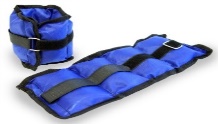 Smagumi rokām, kājām.Materiāls Neilons. Aizdare ar “Velkro” lentu.2x1kg5 gab.2.Smagumi rokām, kājām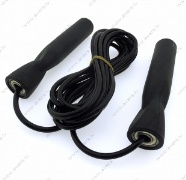 Materiāls 100% PVCSvars ne vairāk kā 75g, auklas biezums 0.5cmGarums ne mazāk kā 280cm, rokturis 12.5cmRokturos ir iestrādāti gultņi vai rotējošs mehānisms labākai lecamauklas rotācijai 10 gab.3.Treniņu izpletnis skriešanai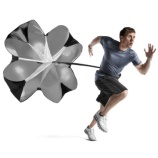 Treniņu izpletnis skriešanai5 gab.4.Pretestības gumija ar jostu “Speed Trainer”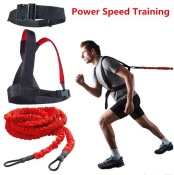 Pretestības gumija ar jostu “Speed Trainer”Ātruma un paātrināšanās spējas trenēšanai. Garums – 5m Pretestība 80 Lbs4 gab.5.Pildbumba 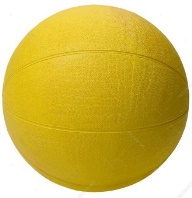 Pildbumba izgatavota no 100% stingras sitienizturīgas gumijas . Pildbumba domāta mešanai pret grīdu un sienu. Pildbumbas diametrs ne mazāk kā 20 cm. Pildbumbas svars - 2 kg                                3kg                                4kg                                5kg                                6kg                                7kg                                8kg6 gab.2 gab.2 gab.6 gab.1 gab.1 gab.1 gab.6.Līdzsvara trenažieris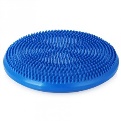 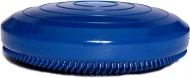 Līdzsvara trenažieris. Vienā pusē masāžas adatiņas, otrā gluda , neslīdoša virsma  Piepūšams .- gumijots materiāls , - ᴓ 34cm.11 gab.7.Līdzsvara trenažieris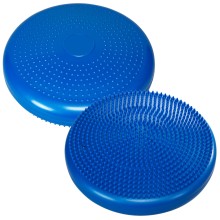 Līdzsvara trenažieris. Vienā pusē masāžas adatiņas, otrā pusē “pompiņas”  , neslīdoša virsma  Piepūšams.- gumijots materiāls , - ᴓ 33cm.Pumpis10 gab.1 gab.8.Līdzsvara disks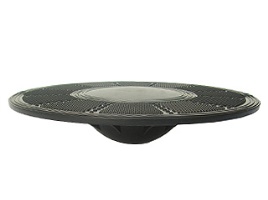 Līdzsvara disks .Materiāls plastmasa. Diametrs 36 cm, ar rievotu virsmu.12 gab.9.Metāla hanteles ar vinila pārklājumu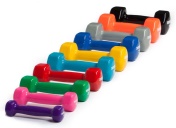 Metāla hanteles ar vinila pārklājumu.Hanteles svars – 0.5kg                           1kg                           2kg10 gab.12 gab.2 gab.10.Gumijas lente-espanders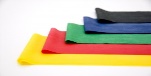 Gumijas lente-espanders.Platums 15 cm.rozā (1 metrs) viegla pretestībavioleta (1 metrs) vidēja pretestībazaļa (1 metrs) stipra pretestība22 m6 m2 m11.Lente-espanders  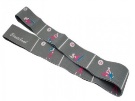 Lente-espanders - gumijota auduma lenta ar  kopā sašūtiem posmiem, dažādiem vingrinājumiem.2 gab.12.Balansa trenažieris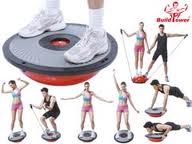 Balansa trenažieris. Komplektā gumijas -espanderi ar rokturiem.Diametrs -  apm.58 cm. 8 gab.13.Atspiešanās rokturi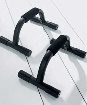 Atspiešanās rokturi. Izmanto slodzes palielināšanai. Metāla saliekams korpuss ar mīkstiem  rokturiem.2 pāri14.Plastmasas konuss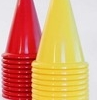 Plastmasas konussaugstums 23cmaugstums 38cm20 gab.20 gab.15.Barjera treniņiem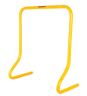 Barjera treniņiemAugstums -  45 cm20 gab.16.Ātruma kāpnes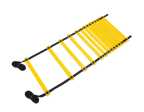 Ātruma kāpnes, garums  8m. Komplektā auduma somiņa uzglabāšanai.4 gab.17.Espanders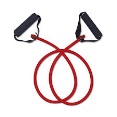 Espanders izgatavots no gumijas caurulītes , ar mīkstiem rokturiem. Garums 120-130 cm. Dažādas slodzes, atkarībā no gumijas diametra.- ᴓ 5mm30 gab.18.Futbola bumba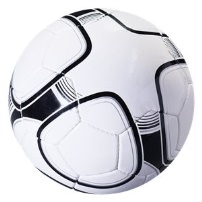 Futbola bumba izgatavota no izturīgas mākslīgās ādas . Svars ne mazāks kā 420 grIzmērs Nr. 5.4 gab.19.Handbola bumbaHandbola bumba. Materiāls sintētiskā āda15 gab.20.Sporta paklājs plānais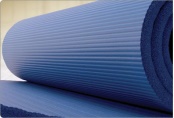 Sporta paklājs plānais. Gumijots, neslīdošs materiāls.Izmērs: 180cmx60cm +- 1cm, biezums 1 cm.20 gab.Kam:Daugavpils Ledus sporta skolai, Stacijas iela 45a, Daugavpils, LV-5401Pretendents Reģ. numursAdrese:Kontaktpersona, tās tālrunis, fakss un e-pasts:Datums:Pretendenta Bankas rekvizīti:Nr.NosaukumsAprakstsMērvienībaCena bez PVNp.k.NosaukumsAprakstsMērvienībaCena bez PVN123451.Smagumi rokām, kājāmSmagumi rokām, kājām.Materiāls Neilons. Aizdare ar “Velkro” lentu.2x1kg5 gab.2.Smagumi rokām, kājāmMateriāls 100% PVCSvars ne vairāk kā 75g, auklas biezums 0.5cmGarums ne mazāk kā 280cm, rokturis 12.5cmRokturos ir iestrādāti gultņi vai rotējošs mehānisms labākai lecamauklas rotācijai 10 gab.3.Treniņu izpletnis skriešanaiTreniņu izpletnis skriešanai5 gab.4.Pretestības gumija ar jostu “Speed Trainer”Pretestības gumija ar jostu “Speed Trainer”Ātruma un paātrināšanās spējas trenēšanai. Garums – 5m Pretestība 80 Lbs4 gab.5.Pildbumba Pildbumba izgatavota no 100% stingras sitienizturīgas gumijas . Pildbumba domāta mešanai pret grīdu un sienu. Pildbumbas diametrs ne mazāk kā 20 cm. Pildbumbas svars - 2 kg                                3kg                                4kg                                5kg                                6kg                                7kg                                8kg6 gab.2 gab.2 gab.6 gab.1 gab.1 gab.1 gab.6.Līdzsvara trenažierisLīdzsvara trenažieris. Vienā pusē masāžas adatiņas, otrā gluda , neslīdoša virsma  Piepūšams .- gumijots materiāls , - ᴓ 34cm.11 gab.7.Līdzsvara trenažierisLīdzsvara trenažieris. Vienā pusē masāžas adatiņas, otrā pusē “pompiņas”  , neslīdoša virsma  Piepūšams.- gumijots materiāls , - ᴓ 33cm.                                                                             Pumpis10 gab.1 gab.8.Līdzsvara disksLīdzsvara disks .Materiāls plastmasa. Diametrs 36 cm, ar rievotu virsmu.12 gab.9.Metāla hanteles ar vinila pārklājumuMetāla hanteles ar vinila pārklājumu.Hanteles svars – 0.5kg                           1kg                           2kg10 gab.12 gab.2 gab.10.Gumijas lente-espandersGumijas lente-espanders.Platums 15 cm.rozā (1 metrs) viegla pretestībavioleta (1 metrs) vidēja pretestībazaļa (1 metrs) stipra pretestība22 m6 m2 m11.Lente-espanders  Lente-espanders - gumijota auduma lenta ar  kopā sašūtiem posmiem, dažādiem vingrinājumiem.2 gab.12.Balansa trenažierisBalansa trenažieris. Komplektā gumijas -espanderi ar rokturiem.Diametrs -  apm.58 cm. 8 gab.13.Atspiešanās rokturiAtspiešanās rokturi. Izmanto slodzes palielināšanai. Metāla saliekams korpuss ar mīkstiem  rokturiem.2 pāri14.Plastmasas konussPlastmasas konussaugstums 23cmaugstums 38cm20 gab.20 gab.15.Barjera treniņiemBarjera treniņiemAugstums -  45 cm20 gab.16.Ātruma kāpnesĀtruma kāpnes, garums  8m. Komplektā auduma somiņa uzglabāšanai.4 gab.17.EspandersEspanders izgatavots no gumijas caurulītes , ar mīkstiem rokturiem. Garums 120-130 cm. Dažādas slodzes, atkarībā no gumijas diametra.- ᴓ 5mm30 gab.18.Futbola bumbaFutbola bumba izgatavota no izturīgas mākslīgās ādas . Svars ne mazāks kā 420 grIzmērs Nr. 5.4 gab.19.Handbola bumbaHandbola bumba. Materiāls sintētiskā āda15 gab.20.Sporta paklājs plānaisSporta paklājs plānais. Gumijots, neslīdošs materiāls.Izmērs: 180cmx60cm +- 1cm, biezums 1 cm.20 gab.                                                                                                Kopā:                                                                                                Kopā:                                                                                                Kopā:Vārds, uzvārds, amatsParaksts Datums